  Образование:   высшееНазвание  учебного  заведения:  Таганрогский государственный педагогический институтКвалификация: социальный педагог 03.07.2002г."Ростовский гос экономический университет (РИНХ)"ведение деят в сфере пед образования по программе "Физ культура"  05.05.2015Педагогический стаж: Принята в ДЮСШ № 1 ГорУО тренером-преподавателем 02.08.1996г. и работает по настоящее время.
Результаты педагогической деятельности: За время работы в ДЮСШ № 1 были достигнуты следующие результаты:- воспитаны спортсмены- разрядники, призеры Первенств города Таганрога и области.МЕТОДИЧЕСКИЙ  ПАСПОРТ тренера по кикбоксингу
МБУ «СШ № 1» ИЛЬЯШЕНКО  ЕЛЕНА  БОРИСОВНА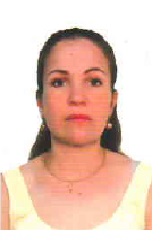 